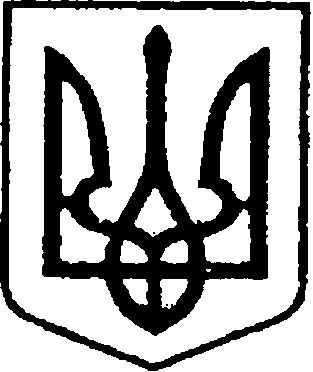                                                                                                                                                                            проектУКРАЇНАЧЕРНІГІВСЬКА ОБЛАСТЬН І Ж И Н С Ь К А    М І С Ь К А    Р А Д АВ И К О Н А В Ч И Й    К О М І Т Е Т   Р І Ш Е Н Н Я                  від  19.11         2020 р.		             м. Ніжин		                       № 421___Про надання дозволу мешканцям            міста на виготовлення за власні кошти проектно-кошторисної документації на підключення будинків приватного сектору до  мереж централізованого водопостачання Відповідно до статей 30, 42, 59, 73 Закону України «Про місцеве самоврядування в Україні»,  ст. 152 Житлового Кодексу України, Регламенту виконавчого комітету Ніжинської міської ради VII скликання, затвердженого рішенням виконавчого комітету міської ради від 11 серпня 2016 року № 220 (зі змінами),  розглянувши заяву мешканців міста, про надання дозволу на виготовлення за власні кошти проектно-кошторисної документації  на підключення  будинків до  мереж централізованого водопостачання, виконавчий комітет Ніжинської  міської ради вирішив:Надати дозвіл  мешканцям міста на виготовлення за власні кошти проектно-кошторисної документації на підключення будинків приватного сектору  до  мереж централізованого водопостачання:Беркун  Надії  Григорівні                    -  вул. Черняхівського,  буд. № 122Кандауровій  Любові  Андріївні 	  -  вул. Черняхівського,  буд. № 122-ББеззуб  Вікторії  Михайлівні               -  вул. Черняхівського,  буд. № 131Гнатовій Ніні Андріївні                      -  вул. Черняхівського,  буд. № 133         При виконанні земляних робіт підключення до існуючих мереж централізованого водопостачання міста провести шляхом проколу без порушення асфальтобетонного покриття, у випадку неможливості виконання даної умови, відновлення асфальтобетонного покриття відшкодувати за власний  рахунок протягом  10 днів після завершення  робіт.2. Дозволити комунальному підприємству «Ніжинське управління водопровідно-каналізаційного господарства» видати вищезазначеним мешканцям міста технічні умови на виготовлення проектно-кошторисної документації на будівництво водопровідної мережі до домоволодінь приватного сектору по вул. Черняхівського  буд. № 122, № 122-Б, № 131, № 133 за власні кошти та укласти договір на обслуговування  водопроводу, або вирішити питання про передачу на баланс підприємству, що буде його обслуговувати в подальшому.3.   Управлінню   житлово-комунального    господарства та будівництва         (Кушніренку А.М.) забезпечити оприлюднення даного рішення на офіційному сайті Ніжинської міської ради протягом п’яти робочих днів з дня його прийняття.4. 	Контроль за виконанням даного рішення покласти на  заступника міського  голови  з питань діяльності виконавчих органів ради згідно розподілу функціональних обов’язків. Міський  голова                                                                               О. М. КодолаПОЯСНЮВАЛЬНА ЗАПИСКАдо проекту рішення виконкому «Про надання дозволу мешканцям            міста на виготовлення за власні кошти проектно-кошторисної документації та підключення будинків приватного сектору до  мереж централізованого водопостачання.»1.Обґрунтування необхідності прийняття акта.У зв’язку з заявою мешканців м. Ніжин на  виготовлення  проектно-кошторисної документації та  підключення будинків приватного сектору до мереж централізованого водопостачання.2.Загальна характеристика і основні положення проекту.Проект складається з законодавчого обґрунтування та 4 розділів.Обґрунтування містить посилання на Закон України «Про місцеве самоврядування в Україні» та  Житловий Кодекс України, згідно якого рішення набуває сили.Розділ 1  визначає зміст рішення «Про надання дозволу мешканцям            міста на виготовлення за власні кошти проектно-кошторисної документації та підключення будинків приватного сектору  до  мереж централізованого водопостачання».     Розділ 2 містить інформацію про видачу технічних умов на будівництво водопровідної мережі.     Розділ 3 містить інформацію про оприлюднення даного рішення на офіційному сайті Ніжинської міської ради.Розділ 4 визначає на кого покладено контроль за виконання рішення.   3.Стан нормативно-правової бази у даній сфері правового регулювання.Запропонований проект рішення, являється базовим документом у даній сфері правового регулювання.4.Фінансово економічне обґрунтування.Реалізація зазначеного проекту не потребує додаткових фінансових витрат з міського бюджету.5.Прогноз соціально-економічних та інших наслідків прийняття акту.Прийняття даного проекту дозволить виконати проектно-кошторисну документацію та підключити будинки приватного сектору  до мереж централізованого водопостачання.   Начальник  УЖКГ та будівництва                                          А.М. Кушніренко